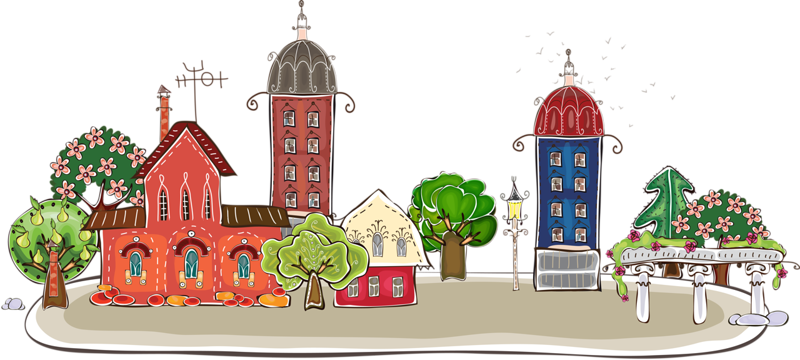 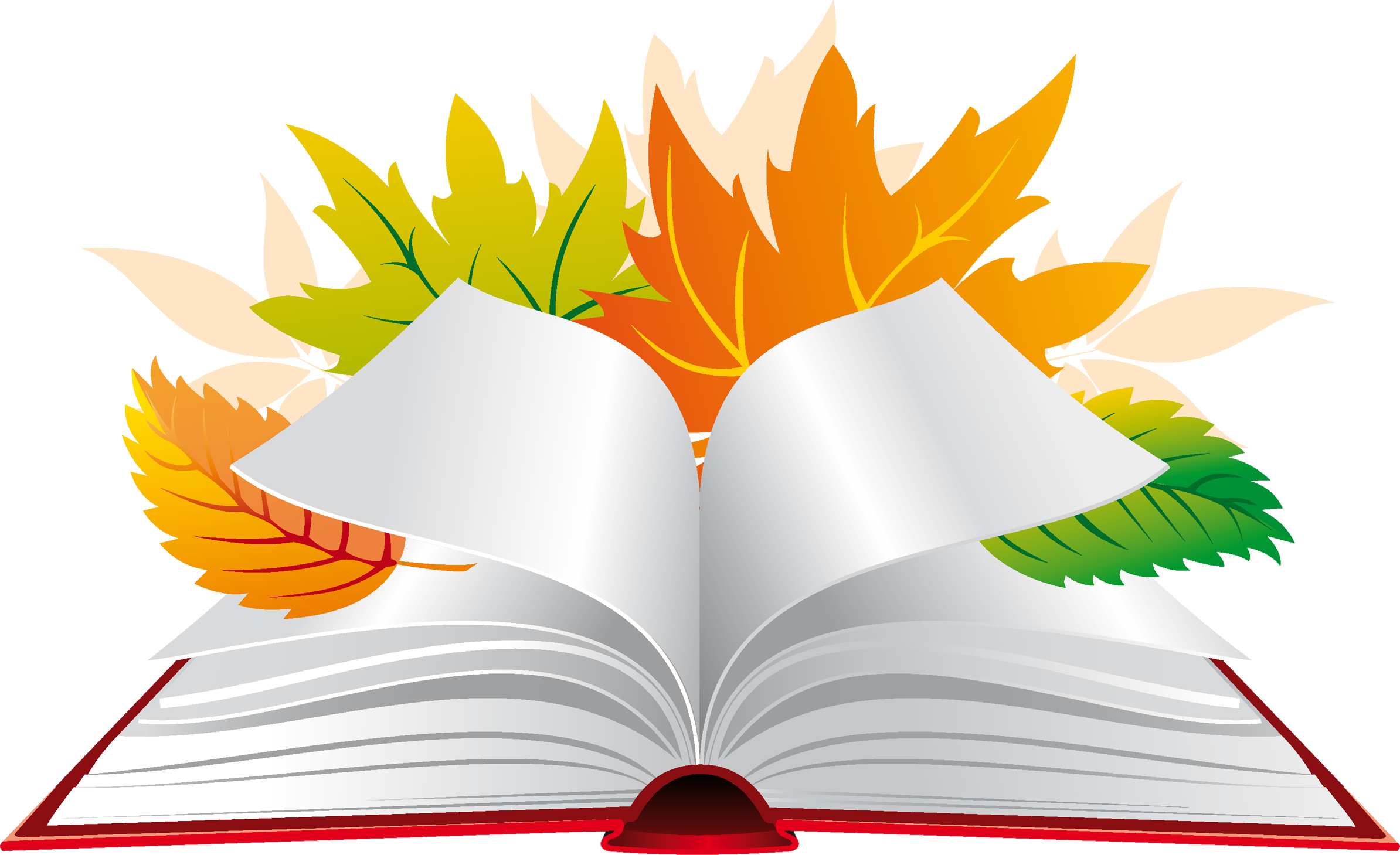 ***Расскажу друзья о главномЯ, о городе своём,О церквушках златоглавых,В честь кого был наречён.Этот град стоит на Волге,На царице русских рек.И однажды этот городПосетил царь – человек.Человек был очень мудрым,Ярославом звался он,И  понравившийся  городЯрославлем назвал он.Город рос, проходит время,И теперь уже стоитРасписной, многоэтажный,Как прекрасный малахит.Средь домов многоэтажныхЦеркви стройные стоят,Приезжающим туристамОчень  много  говорят:Об истории царь – града,О развитии его.Ярославцы любят город,Возвышая средь другихИ судьба за этот город,Возлагается на них.***Давным – давно князь ЯрославПо Волге плыл с дружиноюИ вдруг селенье увидал,Вокруг места красивые.Сошел на берег смелый князьИ к людям обратился.Но вдруг, откуда не возьмись,Медведь тут появился.Не испугался смелый князьСразился с лютым зверем,Своей секирой победилОгромного медведя.На этом месте князь решилПостроить стольный град.И Ярославлем стали всеТот город называть!***О ЯрославлеМы в Ярославле родилисьИ гордимся этим .Нет красивей и роднейГорода на свете.Парки, скверики, сады,Улочки прямые.Все они для нас, детей,Милые, родные.Город очень наш хорош,Лучше в мире не найдешь.***Стоит на Волге город,Ему ровно тысяча лет.Ярославль, ты нам очень дорогИ прекраснее города нет!Раньше был «медвежий угол»И дремучие леса,А теперь везде проспекты,Новостройкам нет числа.Мама с папой в ЯрославлеПознакомились не зря,Ведь теперь у нас такаяОчень дружная семья!Терешкова тетя ВаляВ Ярославле родилась.На космической ракетеПрямо к звездам поднялась.***Моему Ярославлю.Мой город стоит на Волге – рекеИ  имя его – Ярославль,Я родиной город этот зову,Прекрасный, как белый корабль.По городу любим гулять всей семьей,Бываем мы в цирке в театре.Наш город, ты древний, красивый такой,Церквей купола и парки.Ты, город, растешь каждый день ото дня.И скоро я стану большой.Князь мудрый построил на славу тебя.Ярославль, мы гордимся тобой!